Cessation of treatment episode for alcohol and other drugsExported from METEOR(AIHW's Metadata Online Registry)© Australian Institute of Health and Welfare 2024This product, excluding the AIHW logo, Commonwealth Coat of Arms and any material owned by a third party or protected by a trademark, has been released under a Creative Commons BY 4.0 (CC BY 4.0) licence. Excluded material owned by third parties may include, for example, design and layout, images obtained under licence from third parties and signatures. We have made all reasonable efforts to identify and label material owned by third parties.You may distribute, remix and build on this website’s material but must attribute the AIHW as the copyright holder, in line with our attribution policy. The full terms and conditions of this licence are available at https://creativecommons.org/licenses/by/4.0/.Enquiries relating to copyright should be addressed to info@aihw.gov.au.Enquiries or comments on the METEOR metadata or download should be directed to the METEOR team at meteor@aihw.gov.au.Cessation of treatment episode for alcohol and other drugsIdentifying and definitional attributesIdentifying and definitional attributesMetadata item type:Glossary ItemMETEOR identifier:327302Registration status:Health, Standard 01/03/2005Definition:Cessation of a treatment episode occurs when treatment is completed or discontinued; or there has been a change in the principal drug of concern, the main treatment type, or the treatment delivery setting.Context:Alcohol and other drug treatment servicesCollection and usage attributesCollection and usage attributesGuide for use:A client is identified as ceasing a treatment episode if one or more of the following apply:their treatment plan is completed,they have had no contact with the treatment provider for a period of three months, nor is there a plan in place for further contact,their principal drug of concern for alcohol and other drugs has changed,their main treatment type for alcohol and other drugs has changed,their treatment delivery setting for alcohol and other drugs has changed,their treatment has ceased for other reasons (e.g. imprisoned, ceased treatment against advice, transferred to another service provider, died, etc.).Source and reference attributesSource and reference attributesSubmitting organisation:Intergovernmental Committee on Drugs National Minimum Data Set working group
Origin:Relational attributesRelational attributesRelated metadata references:Is re-engineered from  Cessation of treatment episode for alcohol and other drugs, version 2, DEC, NHDD, NHIMG, Superseded 01/03/2005.pdf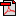  (13.8 KB)       No registration statusMetadata items which use this glossary item:Alcohol and other drug treatment services NBEDS 2022–23       Health, Superseded 09/12/2022
Alcohol and other drug treatment services NBEDS 2023–24       Health, Superseded 06/12/2023
Alcohol and other drug treatment services NBEDS 2024–25       Health, Standard 06/12/2023
Alcohol and other drug treatment services NMDS 2013-15       Health, Superseded 13/11/2014
Alcohol and other drug treatment services NMDS 2015-18       Health, Superseded 06/09/2018
Alcohol and other drug treatment services NMDS 2018-19       Health, Superseded 12/12/2018
Alcohol and other drug treatment services NMDS 2019–20       Health, Superseded 20/02/2020
Alcohol and other drug treatment services NMDS 2020–21       Health, Superseded 05/02/2021
Alcohol and other drug treatment services NMDS 2021–22       Health, Superseded 17/12/2021
Alcohol and other drug treatment services NMDS 2022–23       Health, Superseded 09/12/2022
Alcohol and other drug treatment services NMDS 2023-24       Health, Superseded 06/12/2023
Alcohol and other drug treatment services NMDS 2024-25       Health, Standard 06/12/2023
Episode of treatment for alcohol and other drugs—treatment cessation date, DDMMYYYY       Health, Standard 01/03/2005